SitueringOpleiding: Opleiding: Toepassingsgebied: 
(Kies hieronder het toepassingsgebied/de doelgroep voor wie deze taak bedoeld is)Toepassingsgebied: 
(Kies hieronder het toepassingsgebied/de doelgroep voor wie deze taak bedoeld is)SitueringModule:Vermoedelijke aantal lestijden van de ICT-taak:3 lestijd(en)Vermoedelijke aantal lestijden van de ICT-taak:3 lestijd(en)Auteur(s) & CVO:SitueringTitel van de ICT-taak:Titel van de ICT-taak:Titel van de ICT-taak:Titel van de ICT-taak:SitueringIn te oefenen basiscompetenties van deze ICT-taak (schrap de BC's die niet in de authentieke taak zitten):IC BC013 - * gaat bewust en kritisch om met digitale media en ICTIC BC017 - kan ICT veilig en duurzaam gebruikenIC BC023 - kan ICT aanwenden om problemen op te lossenIC BC024 - * kan zijn eigen deskundigheid inzake ICT opbouwenIC BC123 - kent de mogelijkheden en beperkingen van diverse toepassingen en applicaties om numerieke content te creërenIC BC126 - kan in verschillende bestandsformaten digitale numerieke content creërenIC BC128 - kan geavanceerde functionaliteiten van applicaties om numerieke content te creëren, toepassenIC BC133 - kan numerieke content bewerkenIC BC134 - kan numerieke content opmakenIC BC286 - kan de basisinstellingen van applicaties om numerieke content te creëren, wijzigenIC BC288 - kan ICT-problemen oplossenIn te oefenen basiscompetenties van deze ICT-taak (schrap de BC's die niet in de authentieke taak zitten):IC BC013 - * gaat bewust en kritisch om met digitale media en ICTIC BC017 - kan ICT veilig en duurzaam gebruikenIC BC023 - kan ICT aanwenden om problemen op te lossenIC BC024 - * kan zijn eigen deskundigheid inzake ICT opbouwenIC BC123 - kent de mogelijkheden en beperkingen van diverse toepassingen en applicaties om numerieke content te creërenIC BC126 - kan in verschillende bestandsformaten digitale numerieke content creërenIC BC128 - kan geavanceerde functionaliteiten van applicaties om numerieke content te creëren, toepassenIC BC133 - kan numerieke content bewerkenIC BC134 - kan numerieke content opmakenIC BC286 - kan de basisinstellingen van applicaties om numerieke content te creëren, wijzigenIC BC288 - kan ICT-problemen oplossenIn te oefenen basiscompetenties van deze ICT-taak (schrap de BC's die niet in de authentieke taak zitten):IC BC013 - * gaat bewust en kritisch om met digitale media en ICTIC BC017 - kan ICT veilig en duurzaam gebruikenIC BC023 - kan ICT aanwenden om problemen op te lossenIC BC024 - * kan zijn eigen deskundigheid inzake ICT opbouwenIC BC123 - kent de mogelijkheden en beperkingen van diverse toepassingen en applicaties om numerieke content te creërenIC BC126 - kan in verschillende bestandsformaten digitale numerieke content creërenIC BC128 - kan geavanceerde functionaliteiten van applicaties om numerieke content te creëren, toepassenIC BC133 - kan numerieke content bewerkenIC BC134 - kan numerieke content opmakenIC BC286 - kan de basisinstellingen van applicaties om numerieke content te creëren, wijzigenIC BC288 - kan ICT-problemen oplossenIn te oefenen basiscompetenties van deze ICT-taak (schrap de BC's die niet in de authentieke taak zitten):IC BC013 - * gaat bewust en kritisch om met digitale media en ICTIC BC017 - kan ICT veilig en duurzaam gebruikenIC BC023 - kan ICT aanwenden om problemen op te lossenIC BC024 - * kan zijn eigen deskundigheid inzake ICT opbouwenIC BC123 - kent de mogelijkheden en beperkingen van diverse toepassingen en applicaties om numerieke content te creërenIC BC126 - kan in verschillende bestandsformaten digitale numerieke content creërenIC BC128 - kan geavanceerde functionaliteiten van applicaties om numerieke content te creëren, toepassenIC BC133 - kan numerieke content bewerkenIC BC134 - kan numerieke content opmakenIC BC286 - kan de basisinstellingen van applicaties om numerieke content te creëren, wijzigenIC BC288 - kan ICT-problemen oplossenOmschrijvingConcrete case of probleemstelling:InleidingConcrete case of probleemstelling:InleidingConcrete case of probleemstelling:InleidingConcrete case of probleemstelling:InleidingLesverloop/stappenplanDe effectieve ICT-taak:Maak een overzicht van de inkomsten en uitgaven per maand. Bereken de totalen en gemiddelden op jaarbasis. Gebruik een grafiek om de trend, van het beschikbare budget, weer te geven.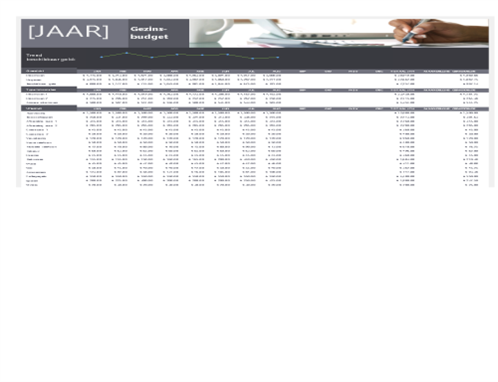 Lesverloop/stappenplan:De effectieve ICT-taak:Maak een overzicht van de inkomsten en uitgaven per maand. Bereken de totalen en gemiddelden op jaarbasis. Gebruik een grafiek om de trend, van het beschikbare budget, weer te geven.Lesverloop/stappenplan:De effectieve ICT-taak:Maak een overzicht van de inkomsten en uitgaven per maand. Bereken de totalen en gemiddelden op jaarbasis. Gebruik een grafiek om de trend, van het beschikbare budget, weer te geven.Lesverloop/stappenplan:De effectieve ICT-taak:Maak een overzicht van de inkomsten en uitgaven per maand. Bereken de totalen en gemiddelden op jaarbasis. Gebruik een grafiek om de trend, van het beschikbare budget, weer te geven.Lesverloop/stappenplan:BronnenBronnen:https://templates.office.com/nl-be/Gezinsbudget-TM00000048Bronnen:https://templates.office.com/nl-be/Gezinsbudget-TM00000048Bronnen:https://templates.office.com/nl-be/Gezinsbudget-TM00000048Bronnen:https://templates.office.com/nl-be/Gezinsbudget-TM00000048RichtlijnenExtra leerkracht informatieIndien een gelijkaardige taak in de module “eenvoudige content aanmaken” is gemaakt kan deze taak een nuttige manier zijn om deze module mee aan te vangen opdat ze de link legt tussen beiden modules.Ook voor zij die deze taak niet gezien hebben in de module “eenvoudige content aanmaken” is dit een relatief eenvoudige taak die de cursist kan testen of zij/hij over de nodige voorkennis beschikt. Extra leerkracht informatieIndien een gelijkaardige taak in de module “eenvoudige content aanmaken” is gemaakt kan deze taak een nuttige manier zijn om deze module mee aan te vangen opdat ze de link legt tussen beiden modules.Ook voor zij die deze taak niet gezien hebben in de module “eenvoudige content aanmaken” is dit een relatief eenvoudige taak die de cursist kan testen of zij/hij over de nodige voorkennis beschikt. Extra leerkracht informatieIndien een gelijkaardige taak in de module “eenvoudige content aanmaken” is gemaakt kan deze taak een nuttige manier zijn om deze module mee aan te vangen opdat ze de link legt tussen beiden modules.Ook voor zij die deze taak niet gezien hebben in de module “eenvoudige content aanmaken” is dit een relatief eenvoudige taak die de cursist kan testen of zij/hij over de nodige voorkennis beschikt. Extra leerkracht informatieIndien een gelijkaardige taak in de module “eenvoudige content aanmaken” is gemaakt kan deze taak een nuttige manier zijn om deze module mee aan te vangen opdat ze de link legt tussen beiden modules.Ook voor zij die deze taak niet gezien hebben in de module “eenvoudige content aanmaken” is dit een relatief eenvoudige taak die de cursist kan testen of zij/hij over de nodige voorkennis beschikt. 